1.- JUSTIFICACIÓN Y ALCANCE DEL ESTUDIOEn esta sección, el  o los proponente/s (estudiante o egresado) debe presentar de manera clara y precisa el caso que ha tomado para realizar el análisis, que  puede ser una empresa, una comunidad, una organización o una persona; presentando el alcance del análisis a realizar, lo que implica una correcta y adecuada delimitación del caso (geográfica, temporal, sectorial y organizacional) y las razones que le llevaron a seleccionar ese caso.2.- IMPACTOS ESPERADOSSe debe describir de manera clara y directa la importancia que reviste el realizar el 
Análisis de Casos, y cómo el trabajo propuesto (Informe del Estudio de Caso) se estructura a partir de la exposición de los procesos de indagación, interpretación y conclusión, permitiendo generar un entendimiento comprehensivo de la situación y un enfoque de reflexión acerca de la situación estudiada.3.- VIABILIDADSe requiere que el proponente describa la factibilidad del tema seleccionado, considerando entre otros aspectos, los siguientes: tiempo que dispone para realizar el estudio; la extensión y profundidad del mismo (lo que amerita una adecuada delimitación del análisis); la disponibilidad de bibliografía; la apertura del grupo, persona u organización donde se trabajará. 4.- ÁREAS DEL CONOCIMIENTO INVOLUCRADASSe debe indicar a qué área o áreas del conocimiento profesional  se inscribe la propuesta, así por ejemplo: mercadeo, producción, finanzas, contabilidad, auditoría, talento humano, gestión, desarrollo local, planificación regional, proyectos sociales, estudios etnográficos, u otros.Se debe describir también de manera breve el procedimiento a seguir para obtener los resultados (metodología).FACULTAD DE CIENCIAS ECONÓMICAS Y ADMINISTRATIVAS Página:  1 de 1Versión: 1Vigencia desde: 30 de Septiembre de 2016ANEXO DE INFORMACIÓN PARA PRESENTACIÓN DE UN ANALISIS DE CASOS – UT 106-CPágina:  1 de 1Versión: 1Vigencia desde: 30 de Septiembre de 2016Página:  1 de 1Versión: 1Vigencia desde: 30 de Septiembre de 2016Elaborado por: Coordinación Unidad de TitulaciónRevisado por:Consejo de Titulación de la Facultad de Ciencias Económicas y AdministrativasAprobado por:  Consejo de Titulación de la Facultad de Ciencias Económicas y Administrativas. 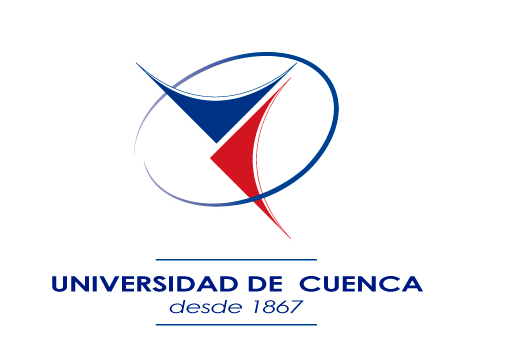 